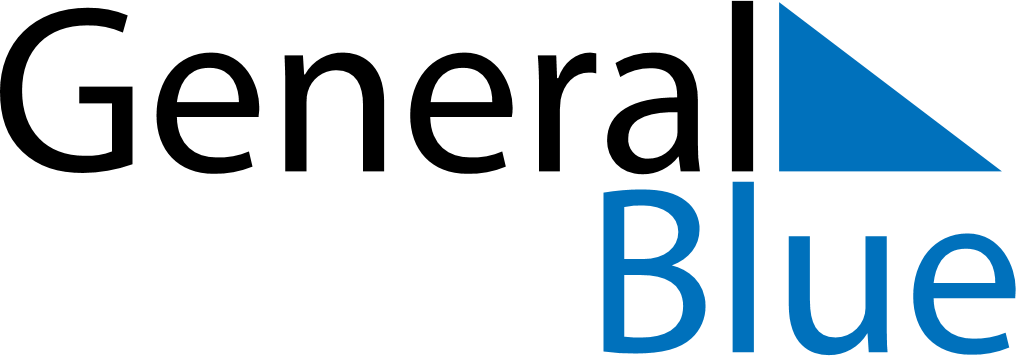 February 2018February 2018February 2018February 2018ArmeniaArmeniaArmeniaSundayMondayTuesdayWednesdayThursdayFridayFridaySaturday1223456789910St. Vartan the good work and the duty days11121314151616171819202122232324Mother Language Day25262728